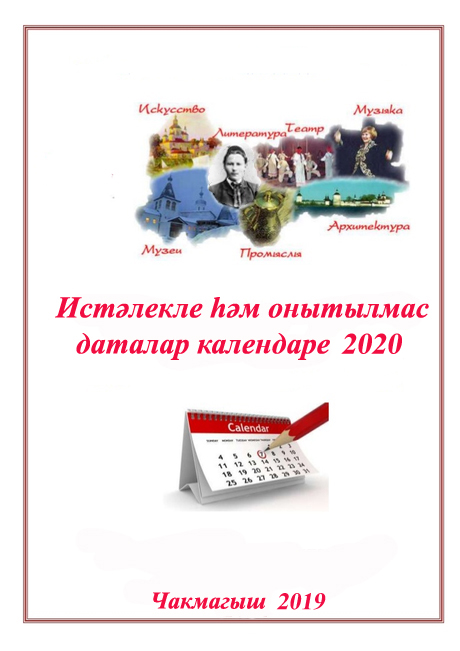 2020 ЕЛГА ТАТАРСТАН РЕСПУБЛИКАСЫНЫҢ ИСТӘЛЕКЛЕ ДАТАЛАР ҺӘМ ВАКЫЙГАЛАР КАЛЕНДАРЕГЫЙНВАР1 гыйнвар Язучы,	әдәбият	белгече,	библиограф	Исмәгыйль	Габдулла	улы Рәмиевнең тууына 125 ел (1895–1969)гыйнвар Шагыйрә Нурия Халит кызы Измайлова (Мирзаянова)га 70 яшь (1950)9 гыйнвар Философ, философия фәннәре докторы, профессор, Татарстан Фәннәр академиясенең шәрәфле әгъзасы, ТАССР, РСФСРның атказанган фән эшлеклесе Яхъя Габдулла улы Абдуллинның тууына 100 ел (1920–2006)гыйнвар Язучы, ТАССРның атказанган мәдәният хезмәткәре Диләрә Гази кызы Зөбәерованың тууына 90 ел (1930–2000)гыйнвар Татарстанның халык язучысы, ТАССРның, РСФСРның атказанган сәнгать эшлеклесе, Татарстанның Г.Тукай исемендәге Дәүләт премиясе лауреаты Нәкый Сираҗетдин улы Исәнбәтнең (Закировның) тууына 120 ел (1900 /иске стиль 29.12.1899–1992)гыйнвар Җырчы, Татарстан Республикасының халык, Россия Федерациясенең атказанган артисты, Татарстанның Г.Тукай исемендәге Дәүләт премиясе лауреаты Салават Зәки улы Фәтхетдиновка 60 яшь (1960)15 гыйнвар Күренекле татар-башкорт шагыйре Шәехзадә Мөхәммәтзакир улы Бабичның тууына 125 ел (1895–1919)15 гыйнвар Язучы һәм тәрҗемәче Мәхмүд Гыйсаметдин улы Максуд (Максудов)ның тууына 120 ел (1900–1962)гыйнвар Язучы, ТАССРның, Россия Федерациясенең атказанган мәдәният хезмәткәре Барлас Хәмит улы Камаловның тууына 90 ел (1930–2004)24 гыйнвар Татарстан Республикасының Милли китапханәсе ачылуга 155 ел (1865)27 гыйнвар Шагыйрь Малих Хариснын тууына 105 ел (1915 – 1944)31 гыйнвар Шагыйрь Эдуард Госман улы Мостафинның тууына 75 ел (1945–1997)ФЕВРАЛЬ2 февраль Язучы, кинорежиссёр, драматург, Татарстан Язучылар берлегенең Г.Державин исемендәге әдәби премиясе лауреаты Салават Илдар улы Юзеевка 60 яшь (1960)3 февраль Шагыйрь Тәүфикъ Салих улы Камалиев (Камалетдинов)ның тууына 80 ел (1940–1980)5 февраль Әдәбият галиме һәм тәнкыйтьче, ТАССРның атказанган фән эшлеклесе Хәсән Фәхретдин улы Хәйринең (Хәйруллинның) тууына 110 ел (1910–1994)7 февраль Тарихчы, җәмәгать эшлеклесе, Бөтентатар иҗтимагый үзәген оештыручыларның берсе һәм аның беренче рәисе Марат Габдерәсүл улы Мөлековның тууына 90 ел (1930–1997)8 февраль Шагыйрь Мәхмүт Миңнәхмәт улы Газизовның тууына 80 ел (1940–2013)15 февраль Балалар язучысы, ТАССРның атказанган мәдәният хезмәткәре Газиз Нәбиулла улы Нәбиуллинның тууына 100 ел (1920–1986)15 февраль Җырчы, ТАССРның һәм РСФСРның халык артисты, Татарстанның Г.Тукай исемендәге Дәүләт премиясе лауреаты Илһам Гыйльметдин улы Шакировның тууына 85 ел (1935–2019)21 февраль Шагыйрь Мөхәммәт Ибраһим улы Әхмәтгалиевнең тууына 100 ел (1920–1943)22 февраль Актёр, Татарстан Республикасының һәм РСФСРның халык артисты, Татарстанның Г.Тукай исемендәге Дәүләт премиясе лауреаты Әзһәр Шәфыйк улы Шакировка 80 яшь (1940)24 февраль Шагыйрь, драматург, публицист Сәгыйть Лотфулла улы Рәмиевнең тууына 140 ел (1880–1926)25 февральШагыйрь Рим Идятуллиннын тууына 80 ел (1940 – 1918)МАРТ1 март Язучы,	журналист,	Татарстанның	атказанган	мәдәният	хезмәткәре Тәлгать Самат улы Нәҗмиевнең тууына 70 ел (1950–2014)1 март Язучы,	Татарстан	Республикасының	атказанган	сәнгать	эшлеклесе Рашат Мияссәр улы Низамиевкә 70 яшь (1950)12 март Шагыйрь Евгений Абрамович Боратынскийның тууына 220 ел (1800– 1844)15 март Театр эшлеклесе, 1985–2012 елларда Г.Камал исемендәге Татар дәүләт академия театры директоры булган, Татарстан Республикасының һәм Россия Федерациясенең атказанган мәдәният хезмәткәре Шамил Зиннур улы Закировның тууына 75 ел (1945–2012)16 март Язучы Таһир Госман улы Госман-Сулмаш (Госманов)ның тууына 120 ел (1900–1983)18 март Язучы, публицист Касыйм Мингалим улы Фәсәховның тууына 90 ел (1930–2004)24 март Язучы Хәсән Сарьян (Сарьян Салихҗан улы Хәсәнов)ның тууына 90 ел (1930–1978)28 март Шагыйрә, язучы, журналист Фирүзә Ислам кызы Җамалетдиновага 60 яшь (1960)АПРЕЛЬ3 апрель Язучы Әнәс Касыйм улы Галиевнең тууына 100 ел (1920–1996)4 апрель Педагог, тарих китаплары авторы Миргаяз Иманаевның тууына 150 ел (1870–1927)9 апрель Галим, тарих фәннәре докторы, профессор, Татарстан Республикасының атказанган фән эшлеклесе Рифкать Рәшит улы Йосыповка 70 яшь (1950)12 апрель Язучы Заһирә Бакир кызы Гомәрованың тууына 90 ел (1930–2002)14 апрель Шагыйрь	Әбрар	Сәгыйди	(Мөхәммәтәбрар	Мөхәммәтзакир	улы Сәгыйтев) нең тууына 125 ел (1895–1939)14 апрель Язучы, әдәбият галиме һәм тәнкыйтьче, профессор Гомәр Толымбай (Габделхак Җәләлетдин улы Шаһиәхмәтов)ның тууына 120 ел (1900–1938)14 апрель Шагыйрь, җәмәгать эшлеклесе Ирек Нәгыйм улы Сабировка 70 яшь (1950)20 апрель Рәссам Фәйзрахман Гафур улы Камаловка 60 яшь (1960)21 апрель Җырчы, Башкортстан Республикасының һәм Татарстан Республикасының халык, Россия Федерациясенең атказанган артисты Идрис Мөдәррис улы Газиевкә 60 яшь (1960)23 апрель Әдәбият тәнкыйтьчесе Илдус Габделгани улы Ахунҗановның тууына 90 ел (1930–1990)МАЙ1 май Шагыйрә, Татарстан Республикасының атказанган сәнгать эшлеклесе Резеда Тәфкалүн кызы Вәлиевага 90 яшь (1930)1 май Шагыйрь, җәмәгать эшлеклесе, ТАССРның атказанган мәдәният хезмәткәре, Татарстан Республикасының атказанган сәнгать эшлеклесе, Татарстан Республикасының атказанган артисты Мансур Әхмәт улы Шиһаповка 80 яшь (1940)15 май Язучы, ТАССРның атказанган мәдәният хезмәткәре Мәгъсүм Хәмит улы Хуҗинның тууына 90 ел (1930–2008)19 май Язучы, журналист Евгений Андреевич Турханга 70 яшь (1950)29 май Драматург, актёр Әмир Аман улы Камалиев (Аманулла)ның тууына 60 ел (1960–2019)30 май Шагыйрь, Татарстанның атказанган мәдәният хезмәткәре Рәниф Шәриф улы Шәриповка 70 яшь (1950)30 май Җырчы, Татарстан һәм Башкортстан Республикаларының халык артисты Хәния Фәрхлислам кызы Фәрхинең (Биктаһированың) тууына 60 ел (1960– 2017)30 май Язучы Аяз Гарәфетдин улы Хәсәневкә 60 яшь (1960)ИЮНЬ1 июнь Шагыйрь, прозаик Нәби (Нәбиулла) Хәсән улы Дәүли (Дәүләтшин)нең тууына 110 ел (1910–1989)3 июнь Актриса, Татарстан Республикасының халык артисты Резеда Ринат кызы Төхфәтуллинага 50 яшь (1970)4 июнь Татарстан Республикасының халык шагыйрәсе, Татарстан Республикасының атказанган сәнгать эшлеклесе, Татарстанның Г.Тукай исемендәге Дәүләт премиясе лауреаты Лена Галимҗан кызы Шагыйрьҗан (Шакирҗанова)ның тууына 75 ел (1945–2017)9 июнь Драматург Шамил Шаһгали улы Шаһгали (Миңлегалиев)нең тууына 100 ел (1920–1987)11 июнь Шагыйрь Әнәс Кари улы Кари (Кариев)ның тууына 100 ел (1920–1954)11 июнь Шагыйрә, ТАССРның атказанган мәдәният хезмәткәре Мәрзия Низам кызы Фәйзуллина (Тәрҗеманова)га 90 яшь (1930)16 июнь Язучы,	тәнкыйтьче,	җәмәгать	эшлеклесе	Гомәр	Билал	улы	Гали (Галиев)нең тууына 120 ел (1900–1954)20 июнь Шагыйрь Габдулла Гали улы Галиевнең тууына 100 ел (1920–1941)26 июнь Шагыйрь,	Татарстан	Язучылар	берлегенең	Г.Державин	исемендәге әдәби	премиясе	һәм	«Ладога»	Бөтенроссия	әдәби	премиясе		лауреаты,«Аргамак» журналының баш мөхәррире Николай Петрович Алешковка 75 яшь (1945)ИЮЛЬ1 июль Язучы, Татарстан Республикасының атказанган мәдәният хезмәткәре, Татарстан Республикасының атказанган сәнгать эшлеклесе, Татарстанның Г.Тукай исемендәге Дәүләт премиясе лауреаты Камил Әдһәм улы Кәримовка 70 яшь (1950)4 июль Җырчы, ТАССРның атказанган артисты Зифа Җәмил кызы Басыйрованың тууына 110 ел (1910–1979)4 июль Язучы, журналист Заһид Борис улы Мәхмүдигә (Мәхмүдовка) 60 яшь (1960)5 июль Композитор, җырчы, мәдәният эшлеклесе, педагог, ТАССРның атказанган сәнгать эшлеклесе, Россия Федерациясенең атказанган мәдәният хезмәткәре Мәсгуть Габдрахман улы Имашевка 90 яшь (1930)7 июль Композитор, ТАССРның һәм РСФСРның атказанган сәнгать эшлеклесе, Татарстан Республикасының халык артисты, Татарстанның Г.Тукай исемендәге Дәүләт премиясе лауреаты Әнвәр Закир улы Бакировның тууына 100 ел (1920–2001)8 июль Язучы, ТАССРның атказанган фән һәм техника эшлеклесе Җәвад Әфтах улы Тәрҗемановның тууына 100 ел (1920–1995)15 июль Драматург Мөхәммәт Шәриф улы Әблиевнең тууына 120 ел (1900–1941)15 июль Җырчы, педагог, ТАССРның халык артисты, М.Җәлил исемендәге Республика премиясе лауреаты Римма Мөбарәк кызы Ибраһимовага 70 яшь (1950)28 июль Сәнгать белгече, шагыйрә, тәрҗемәче, Татарстан Республикасының атказанган сәнгать эшлеклесе, Татарстанның Г.Тукай исемендәге Дәүләт премиясе лауреаты Розалина Гомәр кызы Шаһиевага 75 яшь (1945)29 июль Шагыйрь Михаил Викторович Тузовка 75 яшь (1945)29 июль Тел галиме, филология фәннәре докторы, профессор Фәрит Сабирҗан улы Хәкимҗановка 75 яшь (1945)АВГУСТ1 август Татар һәм башкорт әдәбиятлары классик язучысы – шагыйрь, прозаик, публицист һәм драматург, Башкортстан АССРның халык язучысы Мәҗит Гафуриның тууына 140 ел (1880–1934)4 август Язучы Г.-Халикъ Садри (Габделхаликъ Гариф улы Садретдинов)ның тууына 130 ел (1890–1955)5 август Актриса, Татарстан Республикасының халык артисты Наилә Нургазиз кызы Ибраһимовага 75 яшь (1945)5 август Рәссам Альберт Ильяс улы Тимершинга 50 яшь (1970)11 август Язучы, драматург, Татарстанның Г.Тукай исемендәге Дәүләт премиясе лауреаты Зөлфәт Зөфәр улы Хәкимгә (Хәкимхановка) 60 яшь (1960)22 августЯзучы Малик (Габделмалик) Әхмәдулла улы Хәмитовның тууына 90 ел (1930–1983)23 август Язучы Марат Рафил улы Кәбировка 50 яшь (1970)25 август Драматург,	җәмәгать	эшлеклесе,	ТАССР,	РСФСР,	Башкортстан Республикасының		атказанган	сәнгать	эшлеклесе,		РСФСРныңК.С.Станиславский, Татарстанның Г.Тукай исемендәге Дәүләт бүләкләре лауреаты Туфан Габдулла улы Миңнуллинның тууына 85 ел (1935–2013)28 август График, гамәли бизәлеш сәнгате рәссамы, Татарстан Республикасының атказанган сәнгать эшлеклесе Алсу Адлер кызы Тимергалинага 60 яшь (1960)30 август Татарстан Республикасының дәүләт суверенитеты турында Декларация кабул ителүгә 30 ел (1990)СЕНТЯБРЬ1 сентябрь Язучы, тарихчы, тарих фәннәре кандидаты Нурулла Гыйматдин улы Гариф (Гарипов)ка 60 яшь (1960)5 сентябрь Шагыйрә һәм тәрҗемәче Фирая Гали кызы Зыятдинованың тууына 75 ел (1945–2006)6 сентябрь Рәссам Вадим Вакыйф улы Харисовка 60 яшь (1960)9 сентябрь Татарстанның атказанган артисты Кәрим Габидуллинга 75 яшь (1945)14 сентябрь График, китап бизәү остасы Юрий Борисович Лысогорскийның тууына 90 ел (1930–1988)15 сентябрь Драматург, ТАССРның һәм РСФСРның атказанган сәнгать эшлеклесе Таҗи Кәлимулла улы Гыйззәт (Гыйззәтуллин)нең тууына 125 ел (1895–1955)25 сентябрь Композитор, Татарстан Республикасының һәм Россия Федерациясенең атказанган сәнгать эшлеклесе, Татарстанның Г.Тукай исемендәге Дәүләт премиясе лауреаты Шамил Харис улы Тимербулатовның тууына 70 ел (1950– 2013)27 сентябрь Журналист, публицист, ТАССРның атказанган мәдәният хезмәткәре Мөнир Габдулла улы Әһлиуллинга 80 яшь (1940)27 сентябрь Шагыйрь, тәрҗемәче, Татарстан Республикасының атказанган мәдәният хезмәткәре, республиканың Г.Державин исемендәге әдәби премиясе лауреаты Сергей Владимирович Малышевның тууына 70 ел (1950–2007)29 сентябрь Композитор, ТАССРның атказанган сәнгать эшлеклесе һәм халык артисты Исмай Гайнетдин улы Шәмсетдиновның тууына 110 ел (1910–1982)29 сентябрь Журналист, мәдәният эшлеклесе, РСФСРның атказанган мәдәният хезмәткәре Булат Миңнулла улы Гыйззәтуллинның тууына 100 ел (1920– 1989)ОКТЯБРЬ3 октябрь Шагыйрь,   педагог,  галим  Габдулла	Бигинең	(Габдулла	Хәсән	улы Мостакаевның) тууына 130 ел (1890–1983 елдан соң)7 октябрь Җырчы, РСФСРның атказанган, Татарстан Республикасының халык артисты Рәхилә Хәйдәр кызы Мифтахованың тууына 80 ел (1940–1999)7 октябрь Шагыйрь Данис Талибулла улы Хәйруллинга 75 яшь (1945)11 октябрь «Шәһри Казан» газетасы чыга башлауга 30 ел (1990)13 октябрь Балалар язучысы, шагыйрь һәм прозаик, Татарстан Республикасының атказанган сәнгать эшлеклесе, Татарстан Язучылар берлегенең А.Алиш исемендәге әдәби премиясе лауреаты Җәүдәт Харис улы Дәрзамановның тууына 75 ел (1945–2019)15 октябрь Кама Тамагы муниципаль районы Үзәк китапханәсе ачылуга 100 ел (1920)17 октябрь Тарихчы, тарих фәннәре докторы, Татарстан Фәннәр академиясенең шәрәфле әгъзасы, профессор Әгъдәс Хөсәен улы Борһановның тууына 100 ел (1920–2018)17 октябрь Журналист, җәмәгать эшлеклесе Роза Рәхмәтулла кызы Туфитулловага 75 яшь (1945)19 октябрь Шагыйрә, җәмәгать эшлеклесе Заһидә Хөсәен кызы Бурнашеваның (әдәби псевдонимы – Гыйффәт туташ) тууына 125 ел (1895–1977)20 октябрь Язучы һәм публицист Вахит Закир улы Юнысовның тууына 90 ел (1930– 2006)21 октябрь Рәссам, Татарстан Республикасының атказанган сәнгать эшлеклесе, Татарстан Республикасының халык рәссамы Виктор Валентинович Анютинга 70 яшь (1950)22 октябрь Шагыйрь Мирһади Мирзаян улы Разовка 60 яшь (1960)23 октябрь Рәссам Дания Шамил кызы Шәймәрдановага 70 яшь (1950)25 октябрь Язучы, драматург, дәүләт һәм җәмәгать эшлеклесе Афзал Мөхетдин улы Таһировның тууына 130 ел (1890–1938)27 октябрь Рәссам Ришат Вахит улы Гомәревкә 60 яшь (1960)28 октябрь Әдәбият галиме, филология фәннәре кандидаты Таһир Шәмсегали улы Гыйләҗевкә 60 яшь (1960)29 октябрь Композитор, җырчы һәм музыка эшлеклесе, Башкортстан АССРның халык артисты Газиз Салих улы Әлмөхәммәтевнең тууына 125 ел (1895– 1938)НОЯБРЬ3 ноябрь Монументаль сәнгать рәссамы, Татарстан Республикасының атказанган сәнгать эшлеклесе, Татарстанның Г.Тукай исемендәге Дәүләт премиясе лауреаты Илдар Мәнсәви улы Хановның тууына 80 ел (1940–2013)6 ноябрь Әдәбият галиме, тәнкыйтьче, филология фәннәре кандидаты Энгель Галимҗан улы Нигъмәтуллинның тууына 90 ел (1930–2001)6 ноябрь Язучы, юрист, хокук фәннәре докторы, профессор Зөфәр Мәгъсүм улы Фәтхетдиновка 80 яшь (1940)8 ноябрь Язучы,	фольклорчы	галим,	филология	фәннәре	кандидаты	Эдуард Салихҗан улы Касыймовның тууына 90 ел (1930–1986)12 ноябрь Журналист, Татарстанның атказанган мәдәният хезмәткәре Исмәгыйль Сәлман улы Шәрәфиевнең тууына 70 ел (1950–2017)14 ноябрь Композитор, курайчы, халык уен кораллары – курай, кубыз, сорнайлар – ясау остасы Ифрат Нигъмәт улы Хисамовның тууына 90 ел (1930–2000)14 ноябрь Актёр һәм педагог, ТАССРның атказанган артисты, М.Җәлил исемендәге Республика премиясе лауреаты Шамил Мәсгуть улы Бариевның тууына 70 ел (1950–1994)26 ноябрьГалим Касыйм Йосыповнын тууына 85 ел (1935)ДЕКАБРЬ1 декабрь Татарстанның халык язучысы, әдәбият галиме, Татарстанның Г.Тукай исемендәге Дәүләт премиясе лауреаты Мөхәммәт Сөнгать улы Мәһдиевнең тууына 90 ел (1930–1995)3 декабрь Композитор, дирижёр, ТАССРның атказанган сәнгать эшлеклесе, ТАССРның халык артисты Салих Җамалетдин улы Сәйдәшевнең тууына 120 ел (1900–1954)4 декабрь Шагыйрә Марианна Сергеевна Вәлишевага 50 яшь (1970)5 декабрь Язучы, публицист, җәмәгать эшлеклесе, тарих фәннәре кандидаты Фәүзия Әүхәди кызы Бәйрәмовага 70 яшь (1950)5 декабрь Педагог, шагыйрь һәм фольклорчы Сәхаветдин Кәшшафетдин улы Миңлекәй (Миңлекәев)нең тууына 125 ел (1895–1954)9 декабрь Шагыйрь, Татарстанның Г.Тукай исемендәге Дәүләт премиясе лауреаты Хәсән Фәхри улы Туфанның тууына 120 ел (1900–1981)15 декабрь Җырчы, Башкортстан АССРның, ТАССРның халык артисты, РСФСРның атказанган артисты, Татарстанның Г.Тукай исемендәге Дәүләт премиясе лауреаты Фәридә Яһүдә кызы Кудашеваның тууына 100 ел (1920– 2010)15 декабрь Шагыйрь, Татарстан Республикасының атказанган укытучысы Мөҗәһит Заһит улы Әхмәтҗановка 70 яшь (1950)19 декабрь Актриса, ТАССРның халык артисты Илүсә Әхмәт кызы Бәдриевага (Минзәлә театры) 80 яшь (1940)22 декабрь Язучы, журналист, Татарстан Республикасының атказанган мәдәният хезмәткәре Хөсәен Хәсән улы Вәлиәхмәтовка 70 яшь (1950)25 декабрь Шагыйрь Кыяметдин Исхак улы Юлдашевның тууына 130 ел (1890– 1955)